NOTE:  These are TO BE WORN WITH BLACK, WHITE, OR DARK GREY LEGGINGS.LINK (CLICK HERE)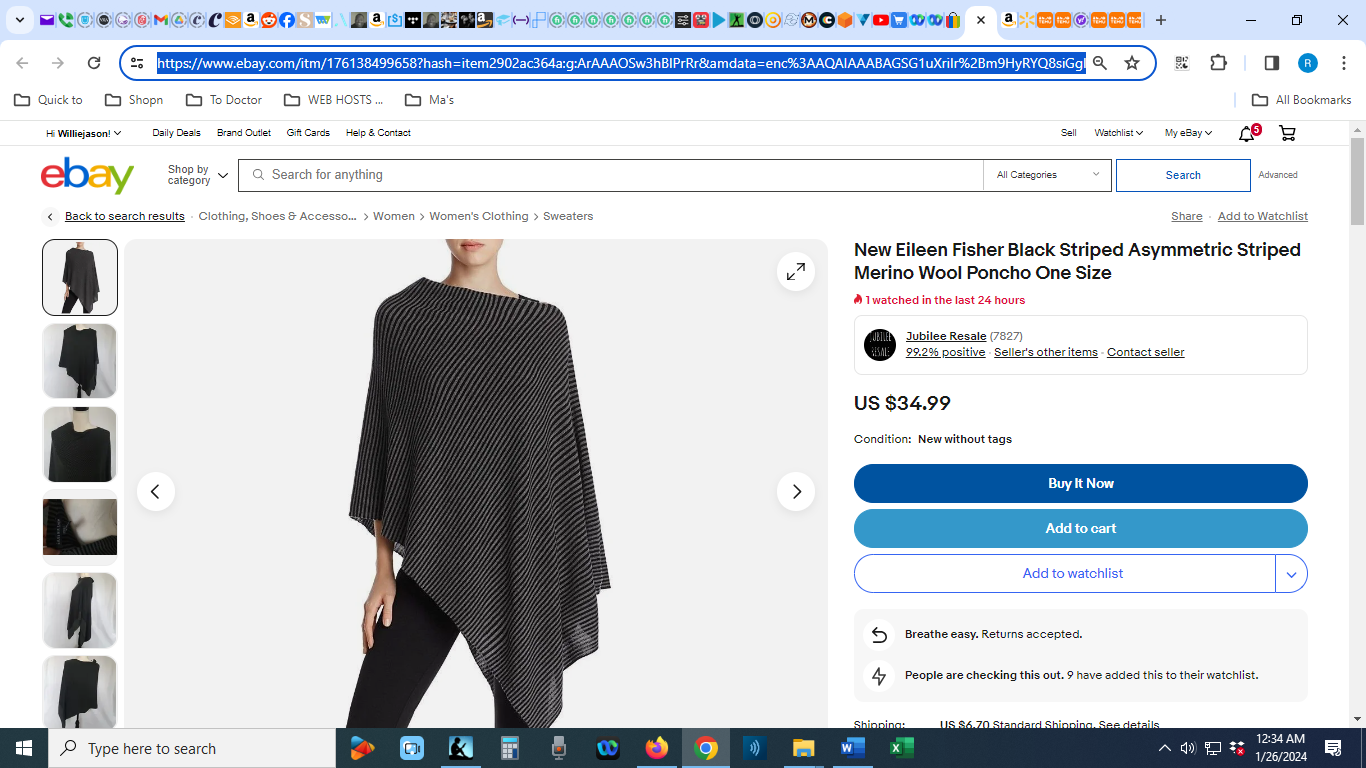 LINK (CLICK HERE)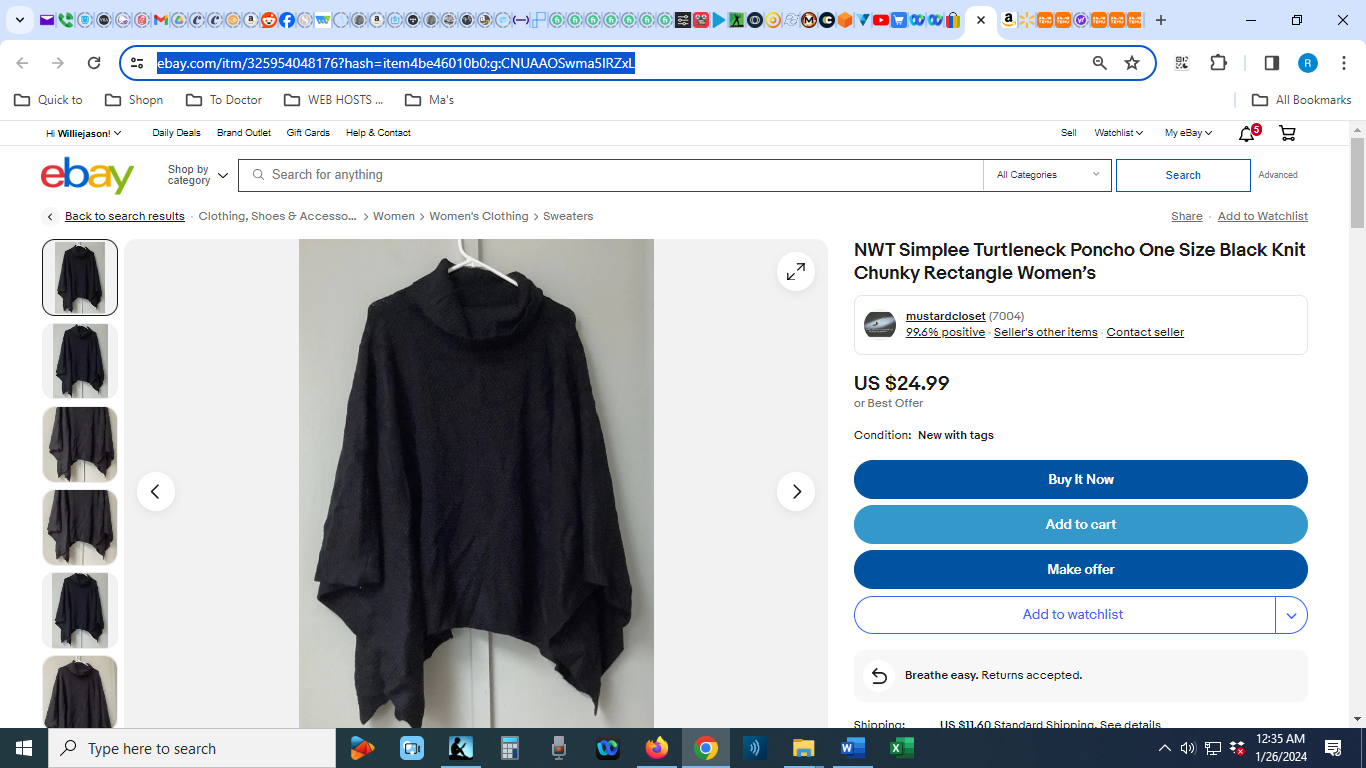 